لجنة البرنامج والميزانيةالدورة السادسة والعشرونجنيف، من 10 إلى 14 يوليو 2017القرارات التي اعتمدتها لجنة البرنامج والميزانيةوثيقة من إعداد الأمانةالبند 1 من جدول الأعمال	افتتاح الدورةالبند 2 من جدول الأعمال	اعتماد جدول الأعمالالوثيقة WO/PBC/26/1.اعتمدت لجنة البرنامج والميزانية جدول الأعمال (الوثيقة WO/PBC/26/1).البند 3 من جدول الأعمال	تقرير أداء البرنامج لسنة 2016الوثيقة WO/PBC/26/2.إن لجنة البرنامج والميزانية، إذ استعرضت تقرير أداء البرنامج 2016 (الوثيقة WO/PBC/26/2) وأقرّت بطبيعة التقرير كتقييم ذاتي للأمانة، أوصت بأن تقرّ جمعيات الويبو بالتقدم المحرز في البرنامج في عام 2016 نحو تحقيق الأهداف المرتقبة.البند 4 من جدول الأعمال	الوضع المالي في نهاية 2016: النتائج الأوليةالوثيقة WO/PBC/26/INF/1.البند 5 من جدول الأعمال	اقتراح البرنامج والميزانية للثنائية 2018/19الوثيقتان WO/PBC/26/3 وWO/PBC/26/9.إن لجنة البرنامج والميزانية، إذ أكملت الاستعراض الأول الشامل بحسب كل هدف استراتيجي لمشروع اقتراح البرنامج والميزانية للثنائية 2018/19 (الوثيقة WO/PBC/26/3):"1"	وافقت على التعديلات التي اقترحتها الدول الأعضاء على وصف البرامج، بما في ذلك إطار النتائج في البرامج 3 و4 و5 و8 و13 و30؛"2"	التمست من الأمانة أن تصدر صيغة معدّلة لمشروع اقتراح البرنامج والميزانية للثنائية 2018/19 بالاستناد  إلى "1" وأرقام نفقات الموظفين وفقا لقرار لجنة الخدمة المدينة الدولية وحصيلة المشاورات بين المنظمات ذات المقر في جنيف ولجنة الخدمة المدنية الدولية في فيينا، لأغراض الدورة المقبلة للجنة الميزانية. وفي هذا السياق، أحاطت لجنة الميزانية علما بالتوضيح الذي قدّمه مستشار الويبو القانوني؛"3"	أحاطت علما، من بين جملة أمور، بالقضايا العالقة في البرامج التالية لمزيد من النظر في الدورة المقبلة للجنة البرنامج والميزانية:أ)	مؤشرات الأداء الرئيسية في البرنامج 15؛ب)	والوصف ومؤشرات الأداء في البرامج 9 و10 و20 و32."4"	أحاطت علما بأن القضايا التالية التي طُرحت قد أحيلت إلى الدورة السابعة والعشرين للجنة الميزانية:أ)	تخفيض قيمة وحدة الاشتراكات بنسبة 10%؛ب)	ومنهجية تحديد مخصصات الاتحادات المتّبعة في إعداد "المرفق الثالث - تخصيص الإيرادات والنفقات للثنائية 2018/19 بحسب كل اتحاد"؛(ج)	وشروط توفير التمويل لمؤتمر دبلوماسي في الثنائية 2018/19.إن لجنة البرنامج والميزانية، إذ استعرضت الخطة الرأسمالية الرئيسية (الوثيقة WO/PBC/26/9) للفترة 2018-2027:"1"	ناقشت وأيّدت على نحو شامل الأهداف والنتائج المرتقبة والعوامل الدافعة لمشروعات الاستثمارات الرأسمالية المتعلقة بتكنولوجيا المعلومات والاتصالات والسلامة والأمن والمباني ضمن الخطة الرأسمالية الرئيسية للفترة 2018-2027، بمبلغ إجمالي قدره 25.5 مليون فرنك سويسري؛"2"	وأبرزت أهمية مشروعات الاستثمارات الرأسمالية لضمان أن تظل الويبو ملائمة للغرض؛"3"	وأحالت إلى الدورة السابعة والعشرين للجنة الميزانية (PBC/27) مسألة النظر في موضوعات محدّدة من بينها تخصيص المشروعات المقترحة للاتحادات ضمن الخطة الرأسمالية الرئيسية للفترة 2018-2027.البند 6 من جدول الأعمال	تعديلات على سياسة الاستثمارالوثيقة WO/PBC/26/4 Rev..أوصت لجنة البرنامج والميزانية بأن توافق جمعيات الويبو، كل فيما يعنيها، على التعديلات التي أُدخلت على سياسة الاستثمارات (الوثيقة WO/PBC/26/4 Rev.).البند 7 من جدول الأعمال	اقتراح تعديلات على النظام المالي ولائحته بما في ذلك تعديلات على إطار المشترياتالوثيقة WO/PBC/26/5.إن لجنة البرنامج والميزانية:أوصت الجمعية العامة للويبو بالموافقة على المادة 11.5 بصيغتها المعدلة المبينة في المرفق الأول للوثيقة WO/PBC/26/5.وأحاطت علماً بما يلي: "1" التعديلات المدخلة على القواعد 12.105، و17.105، و18.105، و19.105، و26.105، و27.105 من اللائحة؛ "2" وحذف القواعد 13.105، و16.105، و21.105، و23.105 من اللائحة؛ "3" وإدخال القاعدة الجديدة المقترحة 17.105(ثانياً)، على النحو المبين في المرفق الأول للوثيقة WO/PBC/26/5.وأحاطت علماً بالتعديلات المقترحة على النظام المالي ولائحته في المرفق الثاني للوثيقة WO/PBC/26/5 والتمست من الأمانة أن تقدّم مشروع نصّ مراجع لهذه التعديلات إلى الدورة السابعة والعشرين للجنة الميزانية (PBC/27)، مع مراعاة التعليقات التي تقدّمها الدول الأعضاء.والتمست من اللجنة الاستشارية المستقلة للرقابة أن تستعرض التعديلات المشار إليها في البند 3 أعلاه، وتقديم رأيها بشأنها إلى الدورة السابعة والعشرين للجنة الميزانية (PBC/27).البند 8 من جدول الأعمال	التأمين الصحي بعد انتهاء الخدمةالوثيقة WO/PBC/26/6.التمست لجنة البرنامج والميزانية أن تعدّ الأمانة عرضا للدورة السابعة والعشرين للجنة الميزانية (PBC/27) عن التزامات الويبو بشأن التأمين الصحي بعد انتهاء الخدمة، وإدراج معلومات عن المقاربات التي تبحثها الويبو بخصوص تمويل التزامات التأمين الصحي بعد انتهاء الخدمة، بهدف الإسهام في مواصلة المناقشات حول المسألة.وأوصت لجنة البرنامج والميزانية جمعيات الدول الأعضاء في الويبو وجمعيات الاتحادات، كل فيما يعنيها، بأن تلتمس من الأمانة:"1"	أن تواصل المشاركة في الفريق العامل التابع لشبكة المالية والميزانية والمعني بالتأمين الصحي بعد انتهاء الخدمة؛"2"	وأن ترصد الاقتراحات المحدّدة التي سيقدمها الأمين العام إلى الجمعية العامة للأمم المتحدة في دروتها الثالثة والسبعين، وأن تقدّم إلى لجنة الميزانية تدابير ملموسة، بالاستناد إلى تلك الاقتراحات، فيما يتعلق بالالتزامات المحدَّثة بشأن التأمين الصحي بعد انتهاء الخدمة، كما ورد في البيانات المالية، في دورتها الثامنة والعشرين، مع التذكير بعضوية الويبو في نظام الأمم المتحدة المشترك.البند 9 من جدول الأعمال	قضايا الحوكمةالوثيقتان WO/PBC/26/8 وWO/PBC/26/10.إن لجنة البرنامج والميزانية:"1"	أحاطت علما بوضع عملية الإصلاح الدستوري المعروض في الوثيقة WO/PBC/26/8؛"2"	وشجّعت مواصلة جهود التواصل مع الدول الأعضاء بشأن عملية التصديق على تعديلات 1999 و2003 لاتفاقية الويبو وسائر المعاهدات التي تديرها الويبو؛"3"	والتمست من الأمانة أن تقدّم تقريرا إلى الدورة 28 للجنة الميزانية عن وضع تنفيذ تعديلات 1999 و2003.البند 10 من جدول الأعمال	فتح مكاتب خارجية جديدة للويبوالوثيقتان WO/PBC/26/7 وA/56/15.إن لجنة البرنامج والميزانية،"1"	استلمت عروضا عن الاقتراحات الجديدة لفتح مكاتب خارجية في الثنائية 2018/19؛"2"	ونظرت من جديد في اقتراحٍ للثنائية 2016/17؛"3"	وأجرت تبادلا أوليا لوجهات النظر بغية التوصل إلى قرار بشأن المكاتب الخارجية الجديدة قيد النظر للثنائيتين 2016/17 و2018/19، وقرّرت مواصلة المناقشات في الدورة السابعة والعشرين للجنة الميزانية بهدف تقديم توصية إلى الجمعية العامة في دورة 2017.البند 11 من جدول الأعمال	اختتام الدورة[نهاية الوثيقة]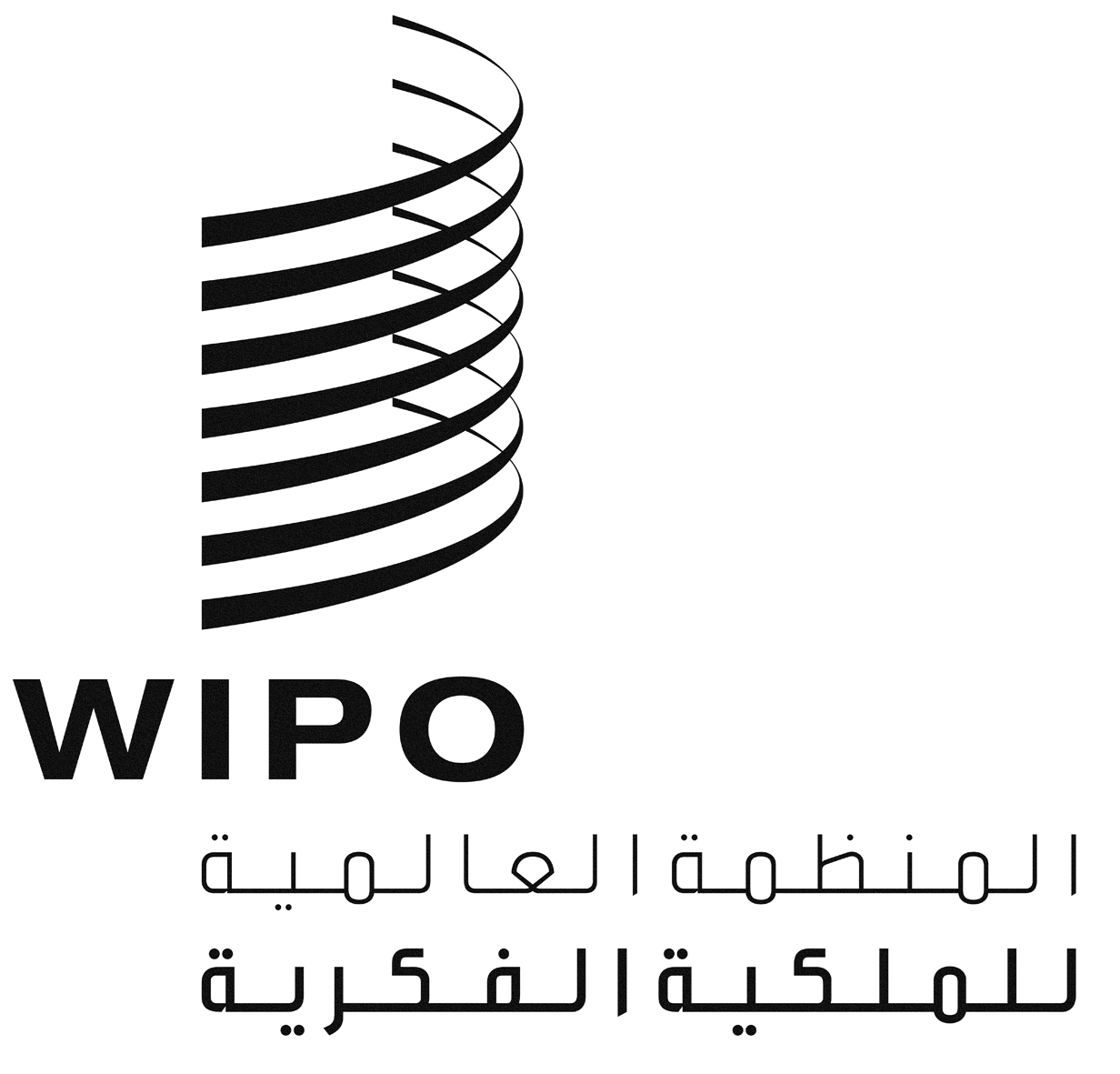 AWO/PBC/26/11WO/PBC/26/11WO/PBC/26/11الأصل: بالإنكليزيةالأصل: بالإنكليزيةالأصل: بالإنكليزيةالتاريخ: 28 يوليو 2017التاريخ: 28 يوليو 2017التاريخ: 28 يوليو 2017